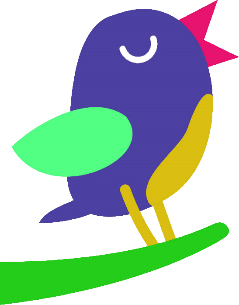 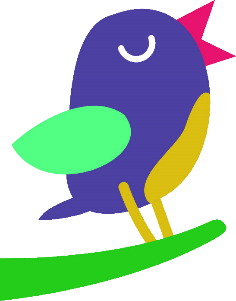 TJILP Voorjaars verhalenfestival 
           door Koperen Kees, Muziekmeesters en Bibliotheek WestlandKijk en luister mee tijdens de voorjaarsvakantie via de gratis livestream naar 
drie verschillende vertelvoorstellingen voor peuters en kleuters. 


Vanuit de bibliotheek in Wateringen leest Juf Judith voor uit de mooiste prentenboeken. 
Ga met haar mee op reis door prachtige verhalen en de mooiste muziek op:
dinsdag 23 februari, woensdag 24 en vrijdag 26 februari van 11:00 tot 11:30 uur
Meedoen is gratis, door een account aan te maken op https://www.muziekmeestersonline.nl/moodle/enrol/index.php?id=545  
Hiermee heb je toegang tot alle drie de livestreams – vertelvoorstellingenLive opgenomen vanuit Bibliotheek Westland presenteren Theaterschool Koperen Kees en Muziekmeesters Westland deze drie gezellige voorstellingen om thuis van te genieten.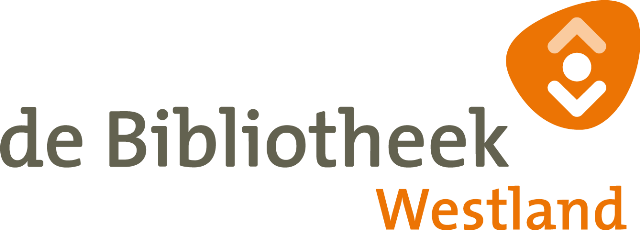 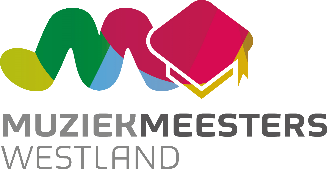 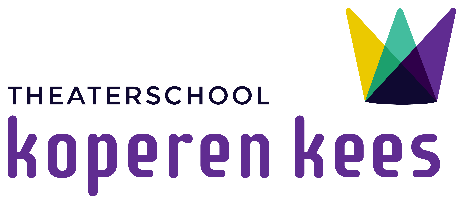 